Position Information:Duration: From June/July To December 2017Reports To:   Ge Yunyan, Operations Manager Team:   Operations Team Job Description:Conduct market research and supplier sourcing Consolidate asset data and supporting document Help develop Term of Reference, Request for Quotation and Request for Proposal  Assist managing competitive bidding process Assist development of UN products Archive purchases orders, contracts and other procurement related files and update and maintain database; Collect,  search and compile potential suppliers list Archive travel purchase orders and related filesUpdate and perfect the UNDP product catalogue Update consultant roaster and supplier roaster Provide logistic support for events, missions and conference  Performs miscellaneous job-related duties as assigned.Recruitment QualificationsUndergraduate study Good communication and sense of judgment Database management skills;Detail-oriented, preferably with previous administrative and office management experience;Eager to learn new things and gradually adapt the theory into work  Ability to work independently;Experience in the usage of computers and  software packages (MS Word, Excel, etc.);Good English and Chinese language skills  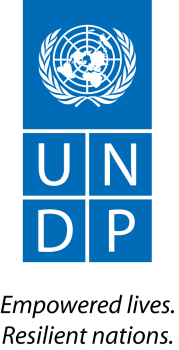 UNITED NATIONS DEVELOPMENT PROGRAMMEJOB DESCRIPTION-INTERNSHIP